Bibliography“Band.” Casa de Calexico. Accessed October 27, 2017. http://www.casadecalexico.com/band.Davidson, Donald, Essays on Actions and Events. Oxford: Clarendon, 2001. https://bibliotecamathom.files.wordpress.com/2012/10/essays-on-actions-and-events.pdf.Cowell, Chip. “Why Museums Are Returning Cultural Treasures.” TED, July 2017, www.ted.com/talks/chip_colwell_why_museums_are_returning_cultural_treasuresHeck, Jr., Richard G. “About the Philosophical Gourmet Report.” Last modified August 5, 2016. http://rgheck.frege.org/philosophy/aboutpgr.php.Kerouac, Jack. The Dharma Bums. New York: Viking Press, 1958. Reynoldson, Fiona. Key Lash, Scott, and John Urry. Economies of Signs & Space. London: Sage Publications, 1994.
BEFORE YOU SUBMIT CHECKLIST:“Bibliography” title is centered at the top of the pageCitations are left aligned and alphabetically ordered by author last nameDouble-spacedHanging indents are used for any citations that take up more than one lineTimes New Roman, 12-point fontHow to Create a Hanging IndentHighlight everything on the second line of your citation. Right click on your mouse and select the “paragraph” option.Under the “indentation” section, in the “special” category, change “none” to “hanging”. 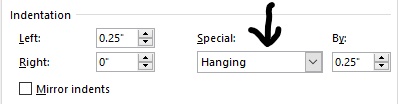 Chicago Style Footnote CitationsThe Chicago style of citing sources requires: Footnotes for in-text citationsBibliography at the end of the paper (info on other side of the page)How to Insert a Footnote in WordPlace your cursor after the quote or idea you want to cite.Go to the references tab in Word.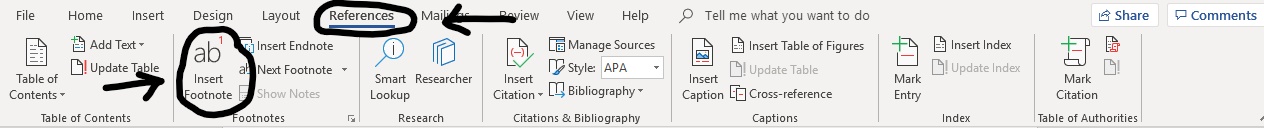 Click on insert footnote. A little number will appear where your cursor is. At the bottom of the page, a footnote will appear.The little number should go after punctuation like periods and/or quotation marks.Type or copy your citation into the line at the bottom. What is the difference between a footnote citation & bibliography citation??
For webpages and newspaper articles, the only difference is the order of the author’s name. Footnote:1. Firstname Lastname, “Title of Web Page,” Publishing Organization or Name of Website in Roman, publication date and/or access date if available, URL.Bibliography:Lastname, Firstname. “Title of Web Page.” Publishing Organization or Name of Website in Roman. Publication date and/or access date if available. URL.Check out bibme.com for help generating citations. Please note that this will only give you a bibliography citation and not a footnote citation. You will have to adjust them.  These generators can make errors, so make sure to double check the citations